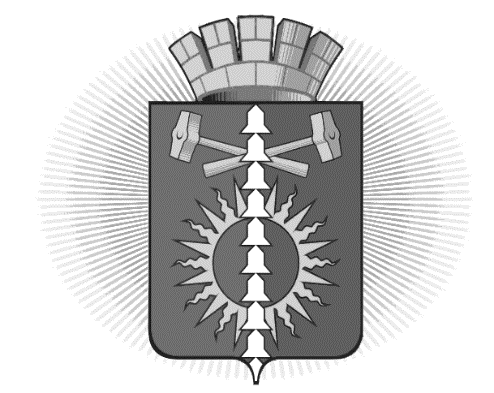 АДМИНИСТРАЦИЯ ГОРОДСКОГО ОКРУГА ВЕРХНИЙ ТАГИЛПОСТАНОВЛЕНИЕот 26.12.2018 г. № 902город Верхний ТагилО внесении изменений в постановление Администрации городского округа Верхний Тагил № 807 от 29.11.2018 года «О проведении городского конкурса «Праздничный дом»В соответствии с постановлением Правительства Свердловской области от 25.06.2010 № 974-ПП (ред. от 14.03. 2013г.) «Об утверждении Плана мероприятий по реализации Концепции экологической безопасности Свердловской области на период до 2020 года», в целях повышения экологического и патриотического воспитания населения, улучшения уровня экологического и санитарного состояния территории городского округа Верхний Тагил, руководствуясь Федеральным законом от 06.10.2003 № 131- ФЗ (ред. от 30.10. 2018г.) «Об общих принципах организации местного самоуправления в Российской Федерации», Уставом городского округа Верхний Тагил,ПОСТАНОВЛЯЮ:        1. Внести изменения в постановление Администрации городского округа Верхний Тагил № 807 от 29.11.2018 года «О проведении городского конкурса «Праздничный дом», где Приложение 1 пункт 7 читать в новой редакции:             «Победителем определился 2 третьих места с денежным призом по 500 рублей»        2. Постановление опубликовать на официальном сайте городского округа Верхний Тагил (www. go-vtagil.ru).        3. Контроль за исполнением постановления возложить на заместителя главы Администрации по социальным вопросам Упорову И.Г.Глава городского округа Верхний Тагил                                    В.Г. Кириченко